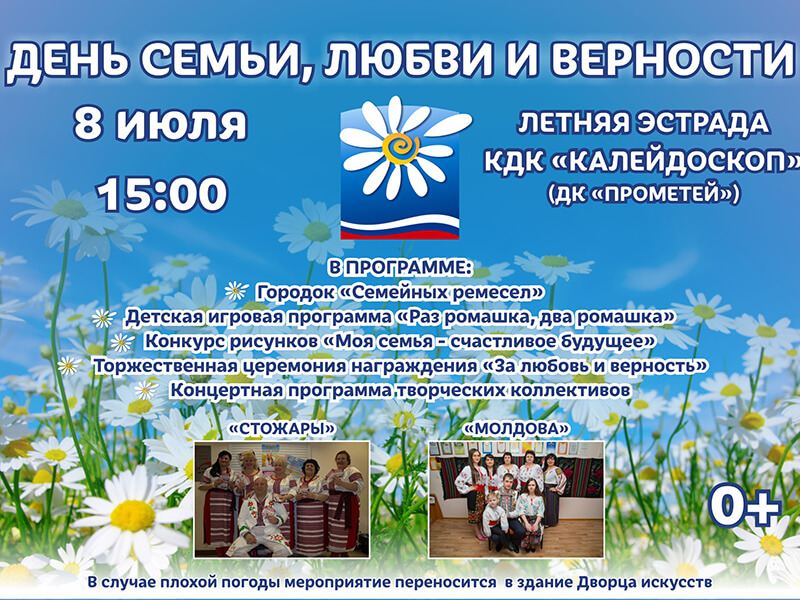 Всероссийский праздник 8 июля – День семьи, любви и верности – появился благодаря Муромскому князю Петру и его жене Февронии, которые жили в XIII веке. Эту семейную пару православные христиане почитают как покровителей семьи и брака.Петр и Феврония стали образцом супружеской верности, взаимной любви и семейного счастья ещё при жизни. По легенде, они умерли в один день - 25 июня (по новому стилю - 8 июля) 1228 года. 8 июля 2018 года во Дворце культуры «Юность» п. Воротынск при поддержке администрации ГП «Поселок Воротынск» проведено праздничное мероприятие «Семья, согретая любовью, всегда надёжна и крепка».Ведущая мероприятия - Лисицина Зинаида Николаевна и сотрудники ДК «Юность» творчески подошли к проведению конкурсно - игровой программы, в которой приняли участие семьи Зеленских, Сорокиных, Яблонских, Галышевых, а также воспитанники Дворца культуры «Юность». Все семьи и зрители активно участвовали в развлекательных играх. По окончании мероприятия победителям конкурсов были вручены ценные подарки.